IN THE COURT OF CHANCERY OF THE STATE OF DELAWARE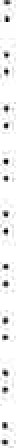 Plaintiff,			C.A. No.Defendant(s).CERTIFICATION OF OF HOMEOWNERS ASSOCIATION SEEKING TO ENFORCE DEED COVENANT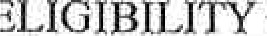 AND NOW comes Plaintiff ____________________________________________, by and through its President/Vice President/Secretary/Treasurer (circle one), __________________________________________who certifies that:l . 	Plaintiff is a homeowners association or other similar legal entity comprised of all property owners of ________________________  subdivision.Plaintiff is seeking to enforce a deed covenant or restriction againstDefendant(s) ___________________________________, property owners(s) in ___________________________________ subdivision.Plaintiff is eligible for expedition under 1 0 Del. C. 348.PlaintiffDated:Notary (Seal)